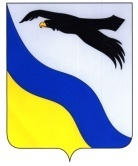 Об организации и проведении муниципального этапа всероссийской олимпиады школьников в 2018-2019 учебном году          В соответствии с приказами Министерства образования и науки Российской Федерации от 18.11.2013 №1252 «Об утверждении Порядка проведения всероссийской олимпиады школьников» (далее – Порядок проведения олимпиады), 17.03.2015 № 249, «О внесении изменений в Порядок проведения всероссийской олимпиады школьников, утверждённый приказом Министерства образования и науки Российской Федерации от 18 ноября 2013 года № 1252», приказом министерства образования Оренбургской области от 28.09.2018 № 01-21/1780 «Об организации и проведении муниципального этапа всероссийской олимпиады школьников в 2018-2019 учебном году», приказа Отдела образования, опеки и попечительства  «Об организации и проведении муниципального этапа всероссийской олимпиады школьников в 2018-2019 учебном году» от 02.10.2018 года  № 320	Приказываю:	1. Провести школьный  этап всероссийской олимпиады школьников (далее –школьный этап олимпиады) в 2018-2019 учебном году  согласно графику  (Приложение № 1).	2. Утвердить:- состав оргкомитета (Приложение №2), - состав жюри муниципального этапа олимпиады  (Приложение№3).    3. Назначить ответственным координатором (далее координатор) за организацию и проведение школьного этапа всероссийской олимпиады школьников в 2018-2019 учебном году в МБОУ «Цветочная ООШ» Исенову Раису Уповну, тлф. 893254168174.   Исеновой Р.У. 4.1. Обеспечить проведение школьного этапа олимпиады  в соответствии с Положением о проведении школьного этапа всероссийской олимпиады школьников и графиком проведения школьного этапа олимпиады в 2018-2019 учебном году.4.2.Обеспечить хранение олимпиадных заданий по каждому общеобразовательному предмету для школьного этапа олимпиады.4.3. Определить квоты победителей и призёров школьного этапа олимпиады.4.4.Утвердить и опубликовать на официальном сайте в сети «Интернет» результаты школьного этапа олимпиады по каждому общеобразовательному предмету.4.5. Подготовить списки победителей олимпиады школьного этапа для участия в муниципальном этапе4.7. Предоставить в Отдел образования:4.7.1. учителям- предметникам : отчеты и анализы по результатам олимпиады школьного тура;5.Назначить  оргкомитет для школьного этапа всероссийской олимпиады школьников    в следующем составе: Исенова Р.У., Измухамбетова Г.Б., Утегенова Р.ДСрок: до 8 декабря 2018 г6. Контроль за исполнением настоящего приказа оставляю за собой.Директор школы:                                                                       Р.Д. Утегенова С приказом ознакомлены:   ___________  ____________  ___________	___________  ____________  ___________                                                                                                         Приложение № 1                                                                                               к приказу МБОУ «Цветочная ООШ»                                                                                                                           от 03.10.2018 № 115График проведения школьного этапа всероссийской олимпиады школьников в 2018-2019 учебном году                                                                                                                                                                                                                          Приложение № 2                                                                                               к приказу МБОУ «Цветочная ООШ»                                                                                                                           от 03.10.2018 № 115Состав оргкомитета школьного   этапавсероссийской  олимпиады школьников по общеобразовательным предметам 2018-2019 учебного годаИсенова Р.У.. –   председатель оргкомитета;Утегенова Р.Д.– заместитель председателя оргкомитета;Измухамбетова Г.Б. – секретарь оргкомитета.Директор школы:                                                                       Р.Д. Утегенова С приказом ознакомлена:   ___________  ____________  ___________                                подпись                расшифровка                                 датМуниципальноебюджетное общеобразовательное учреждение«Цветочная основная общеобразовательная школа»Беляевского района                Оренбургской области                           ПРИКАЗ03.10.2018 № 115с. Цветочное№ п/пПредметДаты проведенияСостав участников (классы)Представитель География4 октября 2018 года6-9Утегенова Р.Д.Обществознание8 октября 2018 года5-9Утегенова Р.Д.Биология8 октября  2018 года6-9Утегенова Р.Д.Химия10 октября  2018 года8-9Утегенова Р.Д.Немецкий язык 11октября 2018 года4-9Измухамбетова Г.БТехнология11октября 2018 года5-9Измухамбетова Г.БПраво11 октября 2018 года9Исенова Р.УРусский язык15 октября  2018 года5-9Исенова Р.УОБЖ16октября 2018 года5-9Исенова Р.УМатематика17октября 2018 года4-9Исенова Р.УИнформатика и ИКТ17октября 2018 года7-9Исенова Р.УФизическая культура22 октября 2018 года4-9Утегенова Р.Д.История22октября 2018 года5-9Утегенова Р.Д.Литература22 октября 2018 года5-9Измухамбетова Г.БФизика22 октября 2018 года7-9Измухамбетова Г.Б